Da_sh editions - Madrid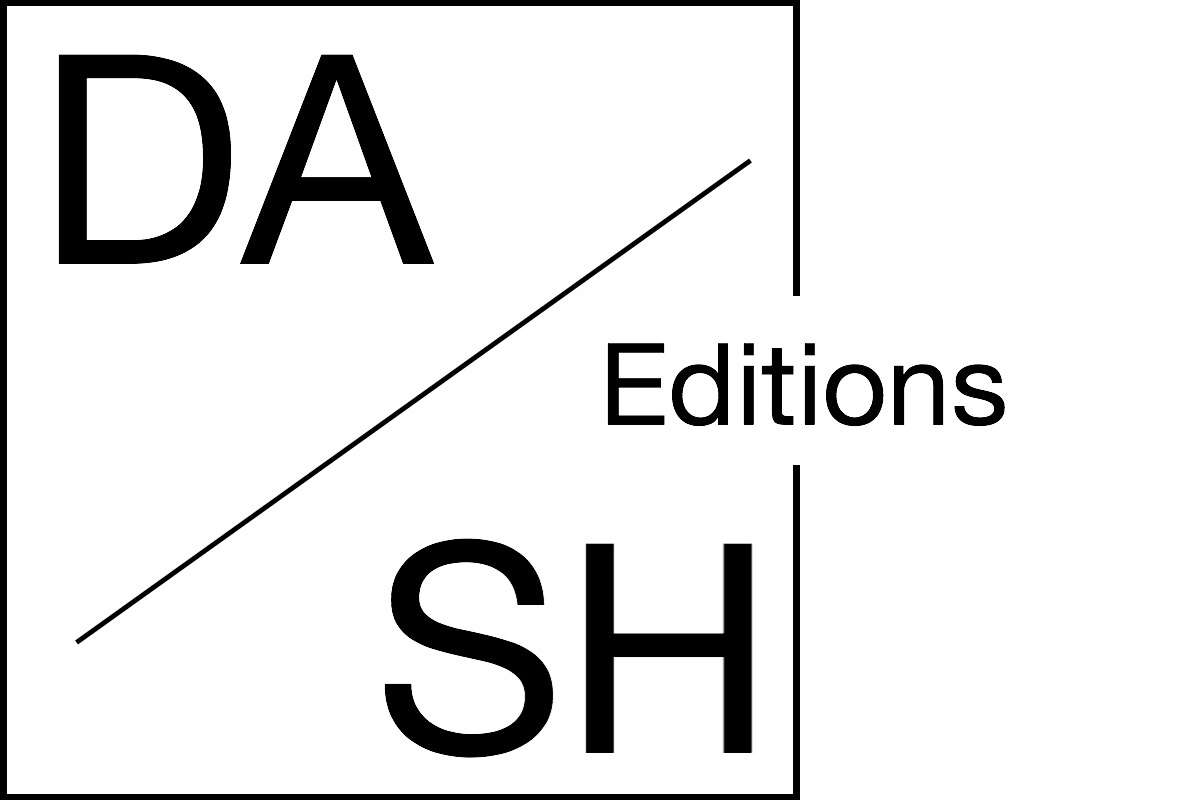 email: info@dash-music.euweb: www.dash-music.euDa_sh editions 3rd International Composition Competition 2022/2023Application formFirst name:Last name:Date of birth:Nationality:Email:Phone number: Address:Post code and city:Country:Name of the proposed piece:☐ with electronics (2ch)Approximate duration: I agree with the terms and conditions of the Da_sh editions 3rd International Composition Competition 2022/2023, as written in the above mentioned webpage. I consent to the recording and interpretation in public concert of the here proposed piece with no further compensation.________________________                  _________________________Place and date                                	  Signature